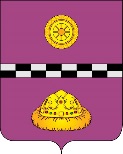 ПОСТАНОВЛЕНИЕот 12 марта 2018г.					                                   №74Руководствуясь Федеральным законом от 06.10.2003 № 131-ФЗ «Об общих принципах организации местного самоуправления в Российской Федерации», Федеральным законом от 22.11.1995 № 171-ФЗ «О государственном регулировании производства и оборота этилового спирта, алкогольной и спиртосодержащей продукции»,  Федеральным законом от 03.07.2016г. № 261-ФЗ  «О внесении изменений в Федеральный закон «О государственном регулировании производства и оборота этилового спирта, алкогольной и спиртосодержащей продукции и об ограничении потребления (распития) алкогольной продукции и отдельные законодательные акты Российской Федерации», во исполнение Постановления Правительства Российской Федерации от 27.12.2012 № 1425 «Об определении органами государственной власти субъектов Российской Федерации мест массового скопления граждан и мест нахождения источников повышенной опасности, в которых не допускается розничная продажа алкогольной продукции, а также определении органами местного самоуправления границ прилегающих к некоторым организациям и объектам территорий, на которых не допускается розничная продажа алкогольной продукцииПОСТАНОВЛЯЮ:1. Утвердить Порядок определения границ прилегающих территорий, на которых не допускается розничная продажа алкогольной продукции  на территории муниципального района «Княжпогостский» согласно приложению №1 к настоящему постановлению.2. Утвердить схемы (картографический материал) границ прилегающих территорий, на которых не допускается розничная продажа алкогольной продукции, для каждой организации и (или) объекта на территории муниципального района «Княжпогостский» согласно приложению № 2 к настоящему постановлению.3. Отделу социально-экономического развития, предпринимательства и потребительского рынка администрации МР «Княжпогостский», Управлению архитектуры, строительства, жилищно-коммунального и дорожного хозяйства администрации МР «Княжпогостский» обеспечить постоянное сопровождение и актуализацию приложений №№ 1, 2 настоящего постановления.4. Рекомендовать  руководителям администраций городских и главам сельских поселений направлять в администрацию муниципального района «Княжпогостский» информацию по открытию/закрытию организаций и (или) объектов для актуализации и внесения изменений в приложение № 2.6. Настоящее постановление вступает в силу со дня его официального опубликования. Руководитель администрации                                                      В.И. ИвочкинПриложение № 1к постановлению администрации МР «Княжпогостский»от 12 марта 2018 г. № 74ПОРЯДОКОПРЕДЕЛЕНИЯ ГРАНИЦ ПРИЛЕГАЮЩИХ ТЕРРИТОРИЙ К НЕКОТОРЫМ ОРГАНИЗАЦИЯМ И ОБЪЕКТАМ, НА КОТОРЫХ НЕ ДОПУСКАЕТСЯ РОЗНИЧНАЯ ПРОДАЖА АЛКОГОЛЬНОЙ ПРОДУКЦИИ1. Настоящий Порядок разработан во исполнение постановления Правительства Российской Федерации от 27.12.2012 № 1425 «Об определении органами государственной власти субъектов Российской Федерации мест массового скопления граждан и мест нахождения источников повышенной опасности, в которых не допускается розничная продажа алкогольной продукции, а также определении органами местного самоуправления границ прилегающих к некоторым организациям и объектам территорий, на которых не допускается розничная продажа алкогольной продукции» и в целях ограничения доступности алкогольной продукции, прежде всего, для детской возрастной группы, а также обеспечения достаточной удаленности торговых объектов, осуществляющих розничную продажу алкогольной продукции, от мест массового скопления граждан и мест нахождения источников повышенной опасности.2. В целях настоящего Порядка используются следующие понятия:Прилегающая территория - это территория, прилегающая к организациям и (или) объектам, указанным в приложении к настоящему Порядку, включающая обособленную территорию (при наличии) и дополнительную территорию.Обособленная территория - это территория, границы которой обозначены ограждением (объектами искусственного происхождения), прилегающая к зданию (строению, сооружению), в котором расположены организации и (или) объекты, указанные в приложении к настоящему Порядку.Дополнительная территория - это территория, прилегающая к границам или ограждениям земельных участков, способ расчета расстояний которой определяется администрацией муниципального района «Княжпогостский».Детские организации - организации, осуществляющие деятельность по дошкольному и начальному общему образованию (по Общероссийскому классификатору видов экономической деятельности код 80.1, кроме кода 80.10.3).Образовательные организации - организации, определенные в соответствии с Законом Российской Федерации «Об образовании» и имеющие лицензию на осуществление образовательной деятельности.Медицинские организации - юридические лица независимо от организационно-правовой формы, осуществляющие в качестве основного (уставного) вида деятельности медицинскую деятельность на основании лицензии, выданной в порядке, установленном законодательством Российской Федерации (Федеральный закон от 21.11.2011 № 323-ФЗ (ред. от 25.06.2012) «Об основах охраны здоровья граждан в Российской Федерации»).Объекты спорта - объекты недвижимого имущества или комплексы недвижимого имущества, специально предназначенные для проведения физкультурных мероприятий и (или) спортивных мероприятий, в том числе спортивные сооружения (Федеральный закон от 04.12.2007г.  № 329-ФЗ (ред. от 25.12.2012) «О физической культуре и спорте в Российской Федерации»).Объекты военной инфраструктуры - специальные технологические комплексы, здания и сооружения, предназначенные для управления войсками, размещения и хранения военной техники, военного имущества и оборудования, испытания вооружения, а также военные городки, производственные предприятия, общественные здания и сооружения Вооруженных Сил Российской Федерации, других войск, воинских формирований и органов, обеспечивающих оборону и безопасность Российской Федерации (Постановление Правительства Российской Федерации от 10.03.2000г.  № 221 «Об утверждении Правил выдачи разрешений на строительство объектов недвижимости федерального значения, а также объектов недвижимости на территориях объектов градостроительной деятельности особого регулирования федерального значения»).Оптовые и розничные рынки - имущественные комплексы, предназначенные для осуществления деятельности по продаже товаров (выполнению работ, оказанию услуг) на основе свободно определяемых непосредственно при заключении договоров розничной купли-продажи и договоров бытового подряда цен и имеющие в своем составе торговые места (Федеральный закон от 30.12.2006 № 271-ФЗ «О розничных рынках и о внесении изменений в Трудовой кодекс Российской Федерации»).Вокзалы - объекты железнодорожного транспорта в соответствии с Федеральным законом от 10.01.2003 № 18-ФЗ «Устав железнодорожного транспорта Российской Федерации»; объекты автомобильного транспорта в соответствии с Правилами перевозок пассажиров и багажа автомобильным транспортом и городским наземным электрическим транспортом, утвержденными постановлением Правительства Российской Федерации от 14.02.2009 № 112; речные (морские) вокзалы.Аэропорт - комплекс сооружений, включающий в себя аэродром, аэровокзал, другие сооружения, предназначенный для приема и отправки воздушных судов, обслуживания воздушных перевозок и имеющий для этих целей необходимые оборудование, авиационный персонал и других работников (Воздушный кодекс Российской Федерации от 19.03.1997 № 60-ФЗ).Места массового скопления граждан, места нахождения источников повышенной опасности - места на территории муниципального района «Княжпогостский», определенные в соответствии с действующим законодательством Республики Коми.3. При наличии обособленной территории дополнительная территория определяется от входа для посетителей на обособленную территорию по радиусу в метрах.4. В случае отсутствия обособленной территории дополнительная территория определяется от входа для посетителей в здание (сооружение, строение) по радиусу в метрах.5. Расстояние дополнительной территории для каждой организации и (или) объекта включает в себя расстояние, определяемое для запрета розничной продажи алкогольной продукции в стационарных торговых объектах и розничной продажи алкогольной продукции при оказании услуг общественного питания.6. Дополнительная территория для запрета розничной продажи алкогольной продукции в стационарных торговых объектах и розничной продажи алкогольной продукции при оказании услуг общественного питания для каждой организации и (или) объекта:7. Внесение изменений в настоящий Порядок осуществляется в связи с изменениями законодательства, а также на основании ходатайств, поступивших в адрес администрации муниципального района «Княжпогостский» со стороны администраций городских и сельских поселений, структурных подразделений администрации.8. Администрация муниципального района «Княжпогостский» вправе рассмотреть ходатайство на координационных, совещательных мероприятиях с участием общественности и представителей бизнеса.9. Отдел социально-экономического развития, предпринимательства и потребительского рынка администрации МР «Княжпогостский» направляет ходатайство в Управление  архитектуры, строительства, жилищно-коммунального и дорожного хозяйства администрации МР «Княжпогостский» для рассмотрения и подготовки картографического материала.10. Администрация муниципального района «Княжпогостский» не позднее 1 месяца со дня принятия решения о внесении изменений в настоящий Порядок направляет соответствующую информацию в орган исполнительной власти Республики Коми, осуществляющий лицензирование розничной продажи алкогольной продукции.11. Настоящий Порядок подлежит размещению на официальном сайте администрации муниципального района «Княжпогостский».Приложение К Порядку определения границ прилегающих территорий, на которых не допускается розничная продажа алкогольной продукции  на территории муниципального района «Княжпогостский»ПЕРЕЧЕНЬОРГАНИЗАЦИЙ И (ИЛИ) ОБЪЕКТОВ, НА ПРИЛЕГАЮЩИХ ТЕРРИТОРИЯХ К КОТОРЫМ НЕ РАЗРЕШАЕТСЯ РОЗНИЧНАЯ ПРОДАЖА АЛКОГОЛЬНОЙ ПРОДУКЦИИПриложение № 2к постановлению администрации МР «Княжпогостский»от 12 марта 2018  г. № 74СХЕМЫ(КАРТОГРАФИЧЕСКИЙ МАТЕРИАЛ) ГРАНИЦ ПРИЛЕГАЮЩИХ ТЕРРИТОРИЙ, НА КОТОРЫХ НЕ ДОПУСКАЕТСЯ РОЗНИЧНАЯ ПРОДАЖА АЛКОГОЛЬНОЙ ПРОДУКЦИИ, ДЛЯ КАЖДОЙ ОРГАНИЗАЦИИ И (ИЛИ) ОБЪЕКТА НА ТЕРРИТОРИИ МУНИЦИПАЛЬНОГО РАЙОНА «КНЯЖПОГОСТСКИЙ»Об определении границ прилегающих территорий к некоторым организациям и объектам, на которых не допускается розничная продажа алкогольной продукции   Организации/объектыРасстояние дополнительной территории, определяемое для запрета розничной продажи алкогольной продукции в стационарных торговых объектах, метровРасстояние дополнительной территории, определяемое для запрета розничной продажи алкогольной продукции при оказании услуг общественного питания, метровДетские, образовательные, медицинские организации и объекты спорта2515Оптовые и розничные рынки, вокзалы, аэропорты и иные места массового скопления граждан и места нахождения источников повышенной опасности2515Объекты военного назначения (военной инфраструктуры)2515NНаименование учрежденияАдрес учрежденияI. Детские, образовательные, медицинские организации и объекты спорта и культурыI. Детские, образовательные, медицинские организации и объекты спорта и культурыI. Детские, образовательные, медицинские организации и объекты спорта и культуры1.Муниципальное бюджетное общеобразовательное учреждение «Средняя общеобразовательная школа №1» г.Емвыг. Емва, ул. Дзержинского, 1022.Интернат муниципального бюджетного общеобразовательное учреждение «Средняя общеобразовательная школа №1» г.Емвыг. Емва, ул.Дзержинского, 873.Муниципальное бюджетное общеобразовательное учреждение «Средняя общеобразовательная школа №2» г.Емвыг.Емва, ул. Пионерская, 184.Учебный корпус муниципального бюджетного общеобразовательного учреждения «Средняя общеобразовательная школа №2» г.Емвы, пст. Трактпст. Тракт, ул. Моховая, 225.Муниципальное бюджетное общеобразовательное учреждение «Средняя общеобразовательная школа» пгт. Синдор ( учебный корпус №1)пгт. Синдор, ул. Гагарина, 146. Муниципальное бюджетное общеобразовательное учреждение «Средняя общеобразовательная школа» пгт. Синдор ( учебный корпус №2)пгт. Синдор, ул.Строителей,57.Муниципальное бюджетное общеобразовательное учреждение «Средняя общеобразовательная школа» пст. Иоссерпст.Иоссер,ул.Береговая,128.Муниципальное автономное общеобразовательное учреждение «Средняя общеобразовательная школа» с. Сереговос. Серегово,ул.Октябрьская,229.Здание групп дошкольного образования с. Сереговос.Серёгово, ул.Октябрьская,1610.Здание начальной  школы –детского сада пст. Лялипст. Ляли, ул.Центральная,9211.Муниципальное бюджетное  общеобразовательное учреждение «Средняя общеобразовательная школа» с.Шошкас.Шошка, ул.Центральная,2612.Мастерские муниципального бюджетного  общеобразовательного учреждения «Средняя общеобразовательная школа» с.Шошкас.Шошка , Ул.Центральная,26а13.Муниципальное бюджетное  общеобразовательное учреждение «Средняя общеобразовательная школа» с.Шошка (учебный корпус)с.Шошка,ул.Центральная,2014.Здание дошкольных групп с. Туръяс. Туръя, д.11815.Здание групп дошкольного образования- начальная школа пст. Мещурапст.Мещура, ул.Коммунистическая,4416.Здание учебного корпуса пст.Мещурапст.Мещура, ул.Коммунистическая,61а17.Муниципальное бюджетное общеобразовательное учреждение «Средняя общеобразовательная школа» пст. Чиньяворык  пст. Чиньяворык, ул.Ленина, д.418.Муниципальное бюджетное  общеобразовательное  учреждение «Средняя общеобразовательная школа» пст.Чернореченский (учебный корпус)пст.Чернореченский, пер. Клубный,1019.Муниципальное бюджетное  общеобразовательное  учреждение «Средняя общеобразовательная школа» пст.Чернореченский (группа дошкольного образования , спортзал)пст.Чернореченский, пер.Клубный,920.Муниципальное автономное общеобразовательное  учреждение «Начальная школа- детский сад» г.Емва, ул.Песчаная,1921.Муниципальное автономное общеобразовательное  учреждение «Начальная школа- детский сад» (корпус  дошкольных групп)г.Емва, ул. Хвойная, 1022.Муниципальное автономное дошкольное  образовательное учреждение «Детский сад № 2» г.Емвы (корпус  дошкольных групп)г.Емва, ул. Чапаева,123.Муниципальное автономное дошкольное  образовательное учреждение «Детский сад № 2» г.Емвы (кухня-прачечная)г.Емва, ул. Чапаева,1а24.Муниципальное автономное дошкольное образовательное учреждение «Детский сад № 2» г.Емвы (гараж)г.Емва, ул.Чапаева,1 б25.Муниципальное автономное образовательное учреждение «Детский сад № 6» г.Емвы (корпус  дошкольных групп)ул.Волгоградская,16а26.Муниципальное автономное образовательное учреждение «Детский сад № 6» г.Емвы (корпус  дошкольных групп)г.Емва, ул.Московская,1027.Муниципальное автономное дошкольное  образовательное учреждение «Детский сад № 8 комбинированного вида» г.Емвыг.Емва  ул.Гущина,1628.Муниципальное автономное дошкольное  образовательное учреждение «Детский сад № 9 общеразвивающего вида» г.Емвыг.Емва,ул.Ленинградская,8А29.Муниципальное автономное  дошкольное образовательное учреждение «Детский сад № 10  комбинированного  вида» г.Емвыг.Емва,ул.Дзержинского,8630.Муниципальное автономное  дошкольное образовательное учреждение «Детский сад» пгт.Синдорпгт. Синдор, ул.Гагарина,1331.Муниципальное автономное дошкольное  образовательное учреждение «Детский сад» пст.Чиньяворык  пст. Чиньяворык, ул. Северная,1132.Муниципальное   дошкольное образовательное учреждение «Детский сад» пст. Трактпст. Тракт,ул.Моховая,2233.Муниципальное автономное     учреждение  дополнительного образования «Дом детского творчества» Княжпогостского района г.Емва,ул.Пионерская,2034.Муниципальное автономное     учреждение  дополнительного образования «Дом детского творчества» Княжпогостского района (теплица, здание станции юных натуралистов)г.Емва, ул. Пионерская,2135.Государственное казенное учреждение Республики Коми «Социально-реабилитационный центр для несовершеннолетних Княжпогостского района»г. Емва ,ул. Коммунистическая д.3836.ГПОУ «Княжпогостский политехнический техникум»г. Емва, ул. Дзержинского  д. 6637.МАУ  «Княжпогостский РДК»г. Емва, ул. Дзержинского, д. 10038.Филиал «Ачимский Дом культуры» МАУ «Княжпогостский РДК»г. Емва, ул. 60 лет Октября, д. 55а39.Филиал «Сельский Дом культуры» с. Туръя МАУ «Княжпогостский РДК»с. Туръя, д. 8140.Филиал «Сельский Дом культуры» пст. Тракт МАУ «Княжпогостский РДК»п. Тракт, ул. Лесная, д. 2041.Филиал «Досуговый центр» гп. «Синдор» МАУ «Княжпогостский РДК»гп. Синдор, ул. Строителей, д. 1542.Филиал «Центр досуга» с. Шошка МАУ «Княжпогостский РДК»с. Шошка, ул. Центральная, д. 2143.Филиал «Сельский Дом культуры» пст. Мещура МАУ «Княжпогостский РДК»пст. Мещура, ул. Пионерская, д. 3а44.Филиал «Сельский Дом культуры» п. Иоссер МАУ «Княжпогостский РДК»п. Иоссер,  ул. Центральная, д. 1045.Филиал «Сельский клуб» п. Ляли МАУ «Княжпогостский РДК»п. Ляли, ул. Центральная, д. 1046.Филиал «Дом культуры» с. Серёгово МАУ «Княжпогостский РДК»с. Серёгово, ул. Октябрьская, д. 2447.МБУ  «Княжпогостский РИКМ»г. Емва, ул. Дзержинского, д. 7448.Филиал «Музей им. Питирима Сорокина» с. Туръя МБУ «Княжпогостский РИКМ»с. Туръя, д. 11049.МАУ «Княжпогостский ЦНК»г. Емва, ул. Коммунистическая, д. 950.МАО ДО «Детская школа искусств» г. Емваг. Емва, ул. Дзержинского, д. 7251.МБУ «Княжпогостская МЦБС»Г. Емва, ул. Дзержинского, д. 128а52.Центральная детская библиотека169200 г. Емва, ул. Дзержинского, 118.  Княжпогостский район Республика Коми53.Библиотека-филиал м. Ачим169200 г. Емва, ул. 60 лет Октября, д. 55-а.  Княжпогостский район Республика Коми54.Библиотека-филиал №15169200 г. Емва, ул. Дзержинского, д. 72.  Княжпогостский район Республика Коми55.Библиотека-филиал м. Новый169200 г. Емва. ул. Волгоградская, д.22 .  Княжпогостский район Республика Коми56.Библиотека-филиал м. Северный169200 г. Емва, ул. Минская дом 18, кв. 1.  Княжпогостский район Республика Коми57.Мещурская сельская библиотека-филиал169226 п. Мещура ул. Пионерская д. 4. Княжпогостский район Республика Коми58.Чиньяворыкская сельская библиотека-филиал169237 п. Чиньяворык, ул. Ленина, д. 9.  Княжпогостский район Республика Коми59.Шошецкая сельская библиотека-филиал169206с. Шошка, ул. Центральная, 22  Княжпогостский  район  Республика Коми  60.Седъюдорская сельская библиотека-филиал169227 п. Седъюдор, ул. Центральная, д.4. Княжпогостский район Республика  Коми61.Туръинская сельская библиотека-филиал им. Ф. В. Щербакова16922  с.Туръя, д. 81 Княжпогостский район Республика Коми62.Иоссерская сельская библиотека-филиал169235   пст. Иоссер, ул. Центральная, д.11.  Княжпогостский район Республика Коми63.Трактовская сельская модельная библиотека-филиал169232 п. Тракт, ул. Лесная, д. 20.  Княжпогостский район Республика Коми64.Вожаельская сельская библиотека – филиал169215  п.Вожаель, ул.50 лет ВЛКСМ, д. 20.  Княжпогостский район Республика Коми65.Ляльская сельскаябиблиотека-филиал169212 п. Ляли, ул. Центральная, д. 10. Княжпогостский район Республика Коми66.Сереговская сельская библиотека-филиал169210, с. Серегово, ул. Октябрьская, д. 24. Княжпогостский район, Республика Коми67.Княжпогостская сельская библиотека-филиал169205 с. Княжпогост, ул. Центральная, д.42.  Княжпогостский район Республика Коми68.МАУ ДО «Детско-юношеская спортивная школа» Княжпогостского районаг. Емва, ул. Пионерская, д. 2069МАУ «Физкультурно- оздоровительный комплекс» пгт. Синдор пгт. Синдор , ул. Строителей 16аМуниципальное  автономное  учреждение «Физкультурно-спортивный  комплекс», структурные  подразделения:Спортивный  комплекс;Дом  спорта;Универсальная  спортивная  площадка;Центр  восточного единоборства;Лыжная  база;     6) Универсальная  спортивная  площадка.г.Емва, ул.Ленинградская,10г.Емва, ул.Октябрьская, 4г.Емва, ул.Октябрьская, 4г.Емва, ул.Пионерская, 3г.Емва, ул.Октябрьская, 32г.Емва, ул.Октябрьская, 3269.ГБУЗ РК «Княжпогостская ЦРБ»РК, Княжпогостский район, г. Емва, ул. Первомайская 2770.Главный корпусг. Емва, Первомайская 2771.Терапевтический корпусг. Емва, Первомайская 2772.Инфекционный корпусг. Емва, Первомайская 27/173.Хозяйственный корпусг. Емва, Первомайская 27/374.Патологоанатомический корпусг. Емва, Первомайская 27/275.Противотуберкулезный кабинетг. Емва, Дзержинского 13576.Участковая больницапгт. Синдор, Северная, 2277.Хозяйственный блокпгт. Синдор, Северная, 22 б78.Врачебная амбулаторияпст. Тракт, Моховая 16б79.ФАПм. Ачим, Песчаная 5а80.ФАПп. Ветью, Школьная 481.ФАПп. Вожаель, Микрорайон №282.ФАПп. Иоссер, Береговая 983.ФАПс. Княжпогост, Центральная 31п. 84.ФАПп. Ляли, Центральная,  94а85.ФАПп. Мещура, Коммунистическая, д. 3886.ФАПд. Верхняя Отла, д.287.ФАПп. Ракпас, Центральная д.2 88.ФАПп. Ропча, ул. Гагарина д.4 89.ФАПс. Серегово, ул. Октябрьская, д.3191.ФАПс. Турья, д.118 92.ФАПп. Чернореченский, Школьная д.2 93.ФАПп. Чиньяворык, ул. Дзержинского, д.294.ФАПс. Шошка, ул. Центральная, д. 12ФКУ Больница  ГУФСИН  России  по  РК  Поликлиника г.Емваг.Емва, ул.Одесская, 7III. Оптовые и розничные рынки, вокзалы, аэропорты и иные места массового скопления граждан и места нахождения источников повышенной опасности. III. Оптовые и розничные рынки, вокзалы, аэропорты и иные места массового скопления граждан и места нахождения источников повышенной опасности. III. Оптовые и розничные рынки, вокзалы, аэропорты и иные места массового скопления граждан и места нахождения источников повышенной опасности. 95.Центральный  рынокг.Емва,ул.Коммунистическая,22 А96.Торговый  центрг.Емва,ул.Коммунистическая,1497.Аэропортг.Емва, ул.Пилотов, 698.Северная  региональная  дирекция  железнодорожных  вокзаловг.Емва, ул.Гущина, 199.Автопавильонг.Емва, ул.Гущина, 1IV. Объекты военного назначения (военной инфраструктуры)IV. Объекты военного назначения (военной инфраструктуры)IV. Объекты военного назначения (военной инфраструктуры)100.Отдел военного  комиссариата Республики Коми  по  Княжпогостского районаг.Емва, ул.Пушкина, 12